INDICAÇÃO Nº           / 2019Assunto: Reitera a solicitação ao Senhor Prefeito Municipal determinar ao setor competente estudos para melhoria da iluminação de rua no entorno da ETEC Rosa Perrone Scavone.  Senhor Presidente,INDICO ao Sr. Prefeito Municipal, nos termos do Regimento Interno desta Casa de Leis, que se digne V. Ex.ª determinar ao setor competente estudos para melhoria da iluminação de rua no entorno da ETEC Rosa Perrone Scavone.  A medida proposta é importante a fim garantir maior segurança aos alunos no período noturno.Portanto, espera-se que esta indicação seja atendida o mais breve possível.SALA DAS SESSÕES, 04 de junho de 2019.LEILA BEDANIVereadora – PV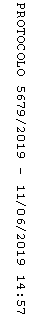 